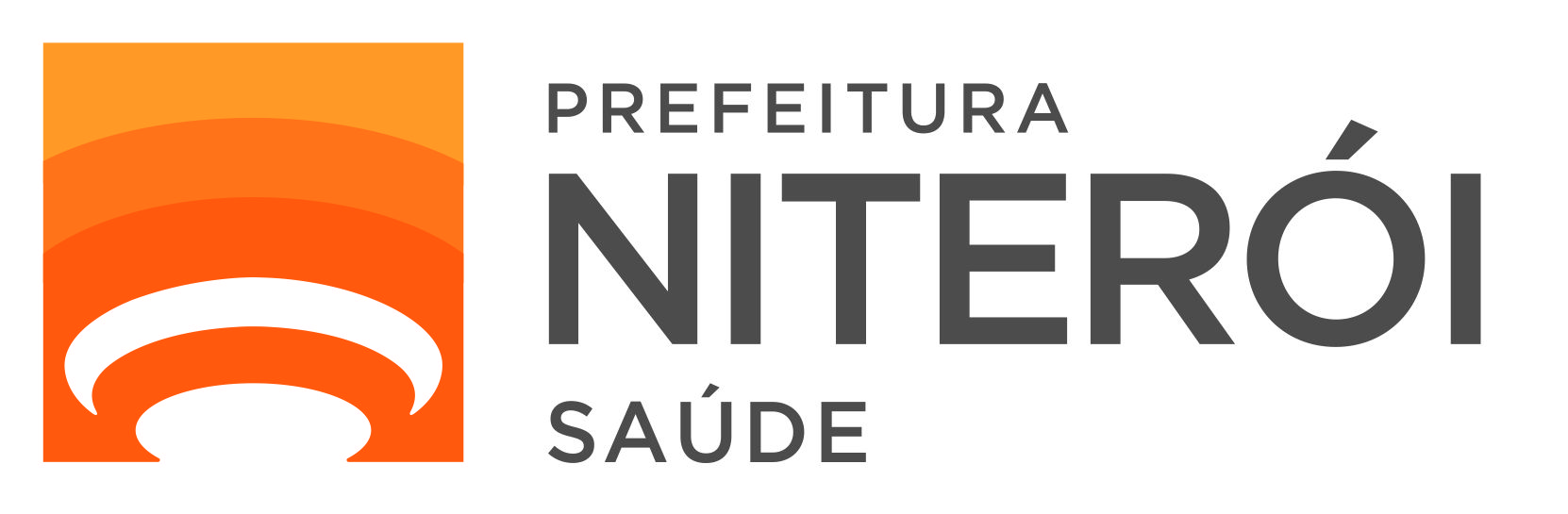 FUNDAÇÃO MUNICIPAL DE SAÚDE DE NITERÓICOMISSÃO PERMANENTE DE PREGÃOPREGÃO SRP 036/2017SESSÃO PÚBLICA REMARCADAA Comissão Permanente de Pregão da Fundação Municipal de Saúde de Niterói torna público que o Edital do Pregão Presencial SRP nº 036/2017 – Processo 200/1665/2015, referente à EVENTUAL AQUISIÇÃO DE EQUIPAMENTOS ODONTOLÓGICOS, SUBSTITUINDO OS ANTIGOS E DESGASTADOS, PARA ABASTECIMENTO DA REDE NO PERÍODO DE 12 MESES, sofreu alteração na Tabela I, item 1 do Termo de Referência (Anexo I) e no Anexo II - Relação dos Itens da Licitação, item 1.Informamos que a licitação está sendo remarcada para o dia 20 DE JUNHO DE 2018, às 10 horas, no Auditório da rua Visconde de Sepetiba, 987/9º andar – Centro – Niterói.O edital e suas alterações encontram-se disponíveis nos sites www.niterói.rj.gov.br e www.saude.niteroi.rj.gov.br